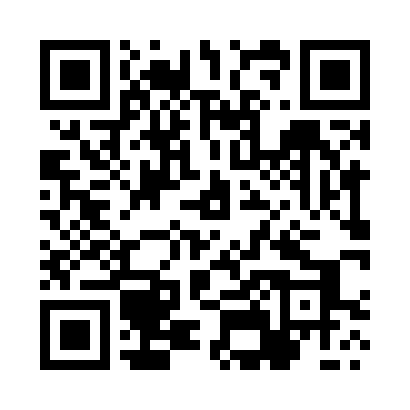 Prayer times for Czachowek, PolandMon 1 Apr 2024 - Tue 30 Apr 2024High Latitude Method: Angle Based RulePrayer Calculation Method: Muslim World LeagueAsar Calculation Method: HanafiPrayer times provided by https://www.salahtimes.comDateDayFajrSunriseDhuhrAsrMaghribIsha1Mon4:106:1012:395:067:109:032Tue4:076:0712:395:077:129:053Wed4:046:0512:395:097:139:074Thu4:016:0312:395:107:159:105Fri3:586:0112:385:117:179:126Sat3:555:5812:385:127:199:147Sun3:525:5612:385:147:209:178Mon3:495:5412:375:157:229:199Tue3:465:5212:375:167:249:2110Wed3:435:4912:375:177:259:2411Thu3:405:4712:375:187:279:2612Fri3:375:4512:365:207:299:2913Sat3:345:4312:365:217:309:3114Sun3:305:4012:365:227:329:3415Mon3:275:3812:365:237:349:3616Tue3:245:3612:355:247:369:3917Wed3:215:3412:355:257:379:4218Thu3:185:3212:355:267:399:4419Fri3:145:3012:355:287:419:4720Sat3:115:2812:345:297:429:5021Sun3:085:2512:345:307:449:5322Mon3:045:2312:345:317:469:5523Tue3:015:2112:345:327:479:5824Wed2:575:1912:345:337:4910:0125Thu2:545:1712:345:347:5110:0426Fri2:505:1512:335:357:5310:0727Sat2:475:1312:335:367:5410:1028Sun2:435:1112:335:377:5610:1329Mon2:405:0912:335:387:5810:1630Tue2:365:0712:335:397:5910:19